10 bonnes raisons pour apprendre l’italien1 - Pour découvrir un pays magnifiqueet ne plus être considéré comme un simple touriste mais un visiteur privilégié, à condition de parler la langue du pays afin de faire connaissance en direct et nouer des relations particulières et durables.Firenze                                                      Pisa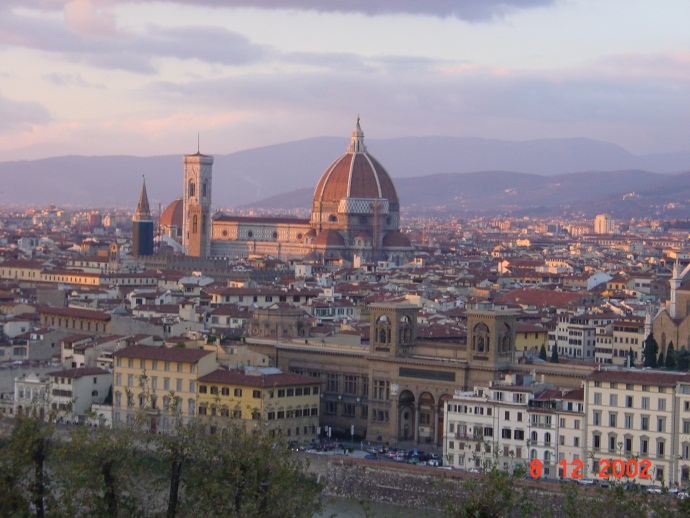 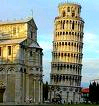 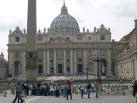 Il Vaticano2 - Pour approfondir ses connaissances sur l’une des plus grandes cultures du mondecar l’Italie - par son histoire, son patrimoine, son art, son peuple -, est l’un des berceaux de la civilisation moderne et fait partie de notre héritage culturel.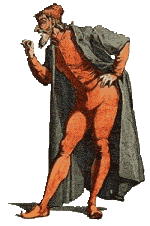 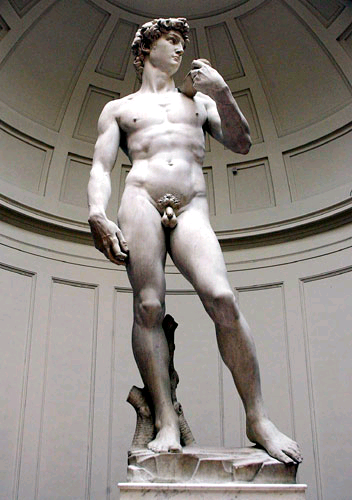 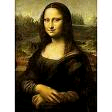 La Commedia dell’Arte		Davide, Michelangelo			la Gioconda, Leonardo da Vinci3 – Parce que l’Italie est partout Et nous la rencontrons tous les jours :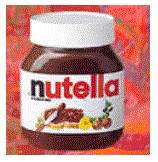 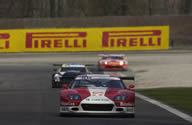 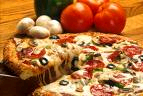 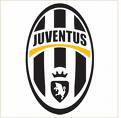 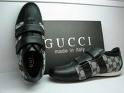 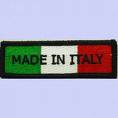 4 – Pour les ressemblances et similitudesCe sont deux pays qui entretiennent des rapports étroits par la proximité géographique, culturelle et historique.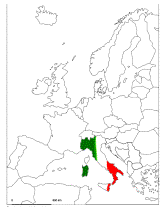 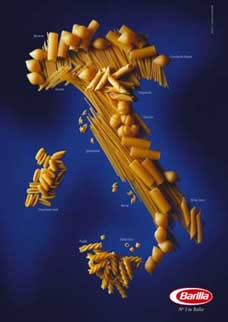 5 – Pour la proximité linquistique- l’italien est une langue romane proche du latin- l’apprentissage est facilité grâce aux racines communes avec le français- de nombreux mots italiens sont utilisés en français : confetti, soprano, piano…6 – Pour entretenir un lien fort4 millions de Français sont italiens … !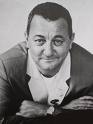 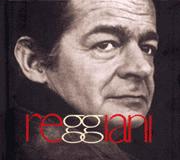 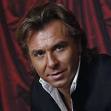 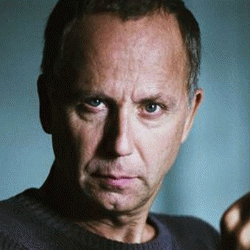 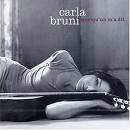 Michel Colucci    Serge Reggiani	   Roberto Alagna    Fabrice Luchini	Carla Bruni7 - Parce que l’Italie et la France sont des partenaires étroitement liésdans la construction européenne, avec des objectifs communs. Ce qui permet des échanges entre lycéens :- projet Comenius - jumelage entre établissements (Arezzo)8 – Pour ouvrir des perspectives professionnelles-  France, 1ère destination touristique des italiens- Italie, destination touristique préférée des français.9 - Pour faire la différence- Italie, 2ème partenaire commercial de la France - les groupes industriels collaborent, fusionnent, créent des filiales (dans de nombreux secteurs : l’agro-alimentaire, le mobilier, l’informatique, les technologies de pointe…)La connaissance de l’italien constitue un atout sérieux pour la recherche d’un emploi qualifié.10 – Pour le plaisirC’est une langue de plaisir, chantante et harmonieuse d’un accès aisé pour un francophone.ARRIVEDERCI !CONOSCETE L’ITALIA ?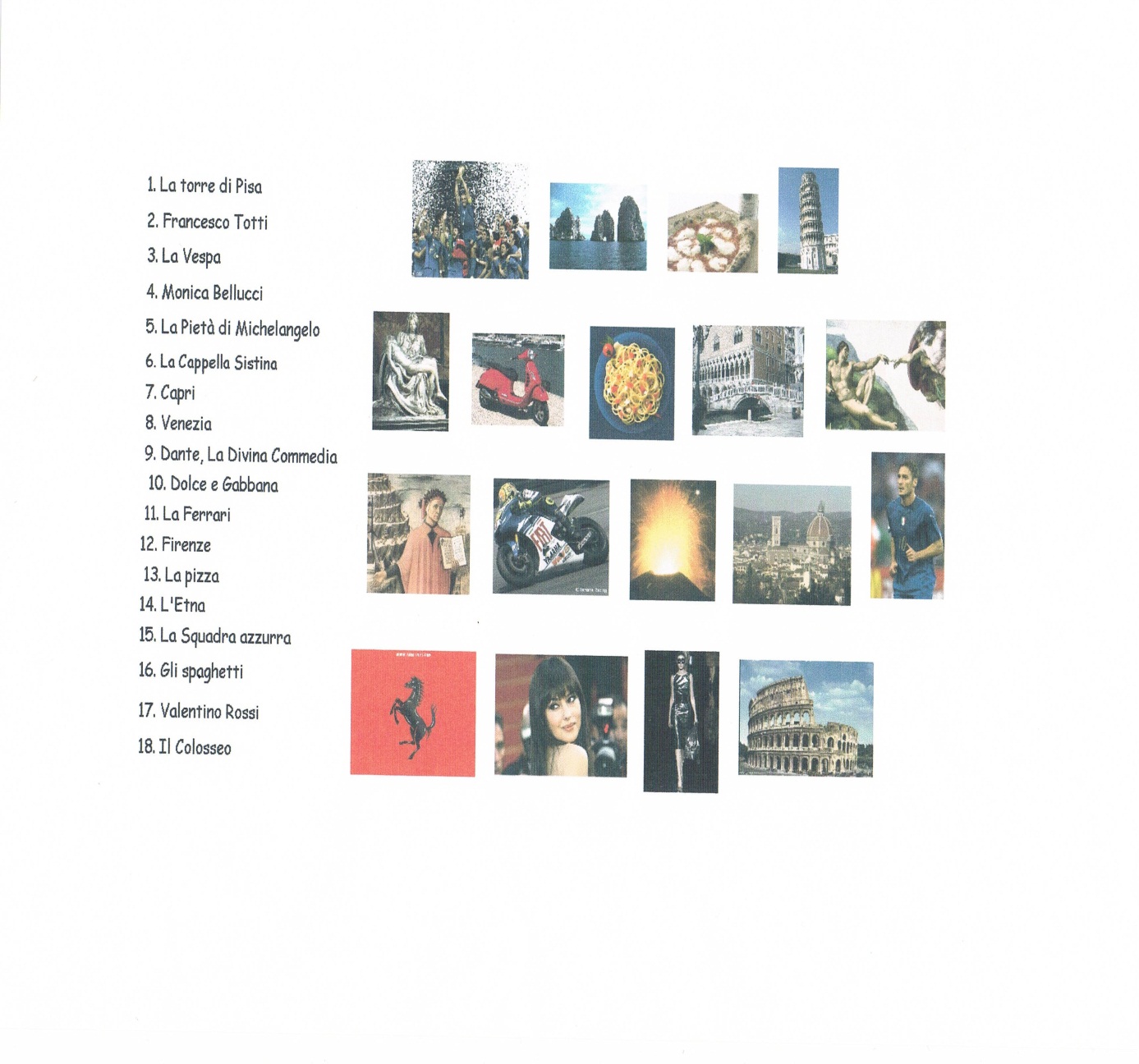 